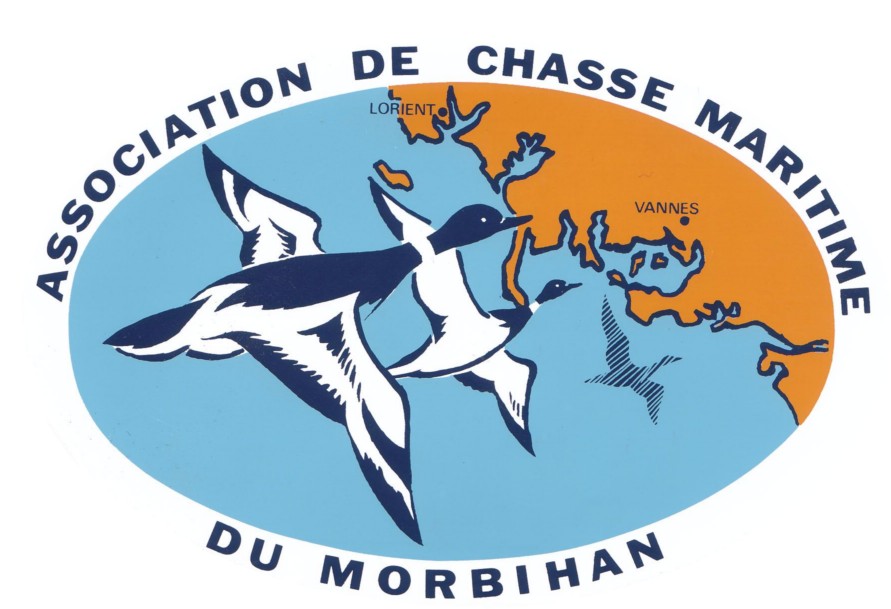 ACMM 5652ème ASSEMBLÉE GÉNÉRALESamedi 30 avril à 10h00à la fédération départementale des chasseurs du Morbihanparc d’activité du Ténénio à VannesOrdre du jour:Rapport moralRapport d’activitéRapport financierEffectif et recrutementÉlectionsBilan prélèvementsRécoltes d’ailesTerritoiresModification des statutsGarderieSangliersSite internetDates d’ouverturesQuestions diversesPrésents :Maurice Joubaud, président de la fédération de chasse du Morbihan.Joël Walkenäer , vice président de la fédération de chasse du Morbihan.Freddy Villain, président des gardes particuliers.Excusés :Franck Robin, Fabien Guyodo, Bruno Jaffré.1/ Approbation du compte rendu de la 51ème AG2/ Rapport moral- fin des contraintes COVID- 56 peu impacté par la grippe aviaire- nombre adhérents en baisse mais raisonnable- stabilité du prix de la cotisation- adhésion à l’ANCGE et nouveau président de l’ANCGE- préparation du prochain bail avec l’ANCGE- bon fonctionnement du bureau administratif de LORIENT- hommage au travail du président des fédérations Willy SCHRAEN- bonnes relations avec la fédé du 56- inquiétudes : évolution écolo verte des institutions des associations anti-chasses et de la multiplication des sentiers littoraux- évocation du cas d’un chasseur indélicat et dangereux qui à été relaxé apres 3 ans de procédure pour vice de forme3/Rapport d’activité- ouverture du bureau mardi et jeudi- nombreuses réunions Natura 2000, loch, penerf, baie de vilaine, etc- comptages ailes- site internet- rdv relation fédé, ofb, etc- garderie- accompagnement des jeunes chasseurs4/Rapport financier- baisse du nombre d’adhérents mais maintient du prix des cartes car le prix du bail est stable et les dépenses de fonctionnement ont baissé à cause du covid (moins de réunions)- comptes sainsrapport financier approuvé.5/Effectif et recrutement- effectif en légère baisse de 6 %  à 485 chasseurs, 375 cartes complètes, 18 tarifs préférenciels, 46 jeunes chasseurs (cartes offertes) et 46 cartes temporaires,6/Élections- sont démissionnaires : Fabrice GRIT et Yann MOUELLIC- sont proposés à leur remplacement : Fabien PERROCHE et Grégoire LAGUERRIE- sont également réélligibles : Matthieu NADLER, Jean Pierre COUGOULAT, Olivier MARCHIS, Alain Le FORMALces 6 personnes ont été élues ou réélues.Le conseil d’administration s’est réunis pour réélire le bureau aux mêmes poste que précédemment.7/Bilan prélèvements- les prélèvements 2020/2021 sont bons sans être exceptionnels détail a été fait entre canards et limicoles- il est rappelé de bien remplir les cartes de prélèvements8/Récoltes d’ailes- environ 200 ailes ont été prélevées cette année ce qui est encore peu- un appel sera fait vers les gros préleveurs l’an prochain9/Territoires- un point à été fait sur les territoires de Bavalant, affaire perdue- mer de Gavres/ marais du Dreff , redéfinition des territoires en cours avec la DDTM- rivière de Noyalo, attaque des écolos pour récupérer le territoire, voir pour rencontrer les élus limitrophes- Petit Loch en attente de retour de la ré-estuarisation du Grand Loch10/modification des statuts- les statuts et le règlement intérieur ont été mis en adéquation suite à l’affaire JACOBles nouveaux statuts ont été votés.11/Garderie- présentation du nouveau garde : Grégory LELONG, qui agira sur les secteurs de Lorient à AURAY- adhésion à l’association des gardes particuliers, pour l’appui et la formation de nos gardes12/Sangliers- globalement les demandes de chasse au sanglier sur le dpm sont respectées sauf sur certains secteurs- la charte sur la chasse au sanglier à été relue et un article sur la lettre aux présidents va être renvoyée13/Site internet- le site internet va subir un coup de lifting et Fabien interviendra en renfort avec Michel et la secrétaire sur le site- 317 abonnés à la Newsletter en bonne progression, et 126.224 visites à ce jour- demande de participation plus fort sur facebook14/Dates d’ouverture 2022- la prochaine ouverture est prévue le dimanche 21/08 à 6h0015/Questions diverses- question sur la chasse des chevreuils sur le DPM, le chevreuil et le lièvre étant au plan de chasse avec des territoires bien définis, la chasse sur le DPM y est interdite.- question sur les en-grillagements et gr34, aux chasseurs de demander des 3 fils lorsqu’ils sont présents aux réunions sur les sentiers littoraux. Levée de séance à 12h57